Notenskale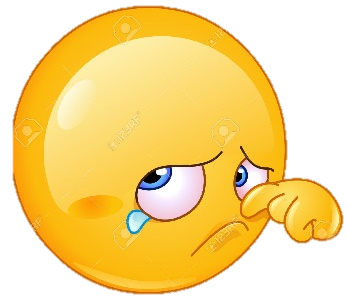 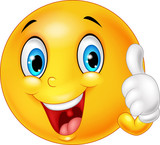 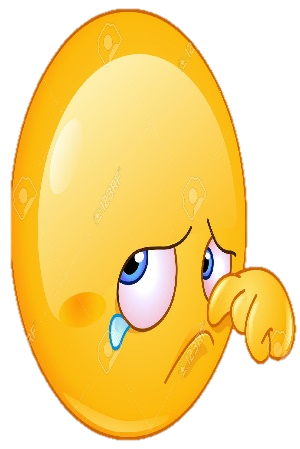 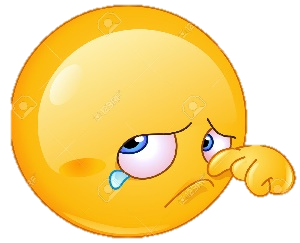 